MINISTRY OF EDUCATION AND TRAININGLAC HONG UNIVERSITY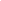 COURSE OUTLINE<126040 – RESTAURANT OPERATIONS MANAGEMENT>	This course is a compulsory course in Tourism and Travel Management’s training program. Including many contents of Restaurant Management, Restaurant Labor and Equipment Management; Menu Preparation; Management of Serving Activity; Banquet in hotel. Table 1: Course Learning Outcomes (Clos)Table 2: Course Content, Lesson PlanTable 4: Course assessment- Attendance: Obeying the regulations- Students have to read the given study documentation by the lecturer before every lesson on the online learning system (LMS - learn.lhu.edu.vn).- Students who do homework, exercises in class will be given bonus marks to the students’ process status.- Finishing given group discussions according to the lecturer's regulations.8.1. Textbook	[1]. Hà Khánh Nam Giao, Nguyễn Văn Bình (2020), Giáo trình Nghiệp vụ nhà hàng, NXB Tổng hợp TP Hồ Chí Minh8.2. References	[2]. Nguyễn Hữu Thắng (2015), Giáo trình quản trị kinh doanh nhà hàng, NXB Giáo dục Việt Nam, Hà Nội[2]. Tổng cục Du lịch, Bộ tiêu chuẩn kỹ năng nghề du lịch, khách sạn, nhà hàng Việt Nam VTOS (Vietnam Tourism Occupational Skills Standards), Hà Nội      	[4]. Hà Khánh Nam Giao, Nguyễn Văn Bình (2020), Giáo trình Nghiệp vụ nhà hàng, NXB Tổng hợp TP Hồ Chí Minh,      	[5]. Nguyễn Thị Tú (2012), Nghiệp vụ phục vụ khách sạn, NXB Thống kê, Hà Nội- Internet, Google Chrome, KahootGeneral rules:1.GENERAL INFORMATIONGENERAL INFORMATIONCourse name (Vietnamese):Course name (Vietnamese):Quản trị kinh doanh dịch vụ nhà hàngCourse name (English):Course name (English):Restaurant Operations ManagementCourse ID: Course ID: 126040Types:Types:SpecializationFaculty/Department:Faculty/Department:Tourism and Travel ManagementMain Lecturer:Main Lecturer:Phan Van Hai Email: haipv@lhu.edu.vnLecturer participating in:Lecturer participating in:Vu Duc CuongCuongvd.lhu.edu.vnNumber of credits :Number of credits :3 Theory :Practice: Exercise:Theory :Practice: Exercise:30 periods0 periods30 periodsSpecialty : Specialty : Obligatory to students in Faculty of Tourism and Travel ManagementPrevious course:Previous course:No2.COURSE DESCRIPTIONCOURSE DESCRIPTION3.COURSE LEARNING OUTCOMESCourse Learning Outcomes (CLOs)Course Learning Outcomes Content Bloom domain/Bloom levelProgram Learning Outcomes PLOs/SOs/PI (*)CLO1Organizing business activities in restaurantKnowledge (3)PI2.1CLO2Identifying the exact market features and customer to establish the proper business plan Knowledge (4)PI3.1CLO3Making a quick adaptation to the market and guest request changesSkills (4)PI6.2CLO4Obeying the regulation in restaurant operations  Attitude (2)PI7.24.COURSE CONTENT, LESSON PLANWeekLesson/Chapter Name/Chapter Lesson Learning Outcomes (LLO)Lesson Learning Outcomes (LLO)Lecture and Study activitiesTeaching methodsAssessment methodsReferences (*)1Chapter 1AN OVERVIEW OF RESTAURANT MANAGEMENT LLO1.1Explaining the terminology, organizing structure and management of the restaurant process.In class: Lecturer introduces the course overview, regulations and study routes.LectureShort answer test[2],[3] [4]1Chapter 1AN OVERVIEW OF RESTAURANT MANAGEMENT LLO1.2Obeying the given course regulation by the lecturer Lecturer gives the regulation of the amount of time in class, the participation in class and the group report in topic’s completion LectureShort answer test[2],[3] [4]2Chapter 2MANAGEMENT OF EQUIPMENT IN RESTAURANT LLO2.1Enumerating main facilities in the restaurantLecturer asks students to learn in small groupsDiscussionShort answer test[2],[3] [4]2Chapter 2MANAGEMENT OF EQUIPMENT IN RESTAURANT LLO2.2Applying knowledge to perform a process of management of restaurant’s labor and equipment Lecturer asks students to discuss in a group about the equipment management in the restaurant. DiscussionShort answer test[2],[3] [4]2Chapter 2MANAGEMENT OF EQUIPMENT IN RESTAURANT LLO2.3Performing the managing process in the restaurant Lecturer offers each group present the simulation situation DiscussionShort answer test[2],[3] [4]2Chapter 2MANAGEMENT OF EQUIPMENT IN RESTAURANT LLO2.4Obeying the regulation of management of restaurant facilityLecturer asks students to learn and present the offers in classDiscussionShort answer test[2],[3] [4]3Chapter 3MANAGEMENT OF LABOR AND SALARYLLO3.1Demonstrating the job demand and human resource usage in the restaurantLecturer asks students to discuss in group about the needed human resource positions in the restaurant DiscussionShort answer test[2],[3] [4]4Chapter 3MANAGEMENT OF LABOR AND SALARYLLO3.2Organizing the suitable human resource structure and effective salary in the restaurant Lecturer asks students to discuss in group about the human resource and salary management in the restaurant DiscussionPresentation[2],[3] [4]5Chapter 3MANAGEMENT OF LABOR AND SALARYLLO3.3Following the order of using human resource in the restaurantLecturer asks each group to perform the simulation situation DiscussionPresentation[2],[3] [4]5Chapter 3MANAGEMENT OF LABOR AND SALARYLLO3.4Obeying the Labor Law in using human resourcesLecturer asks students to learn and present the offers in classDiscussionPresentation[2],[3] [4]6Chapter 4MENU PREPARATION AND SELLING PRICE IN RESTAURANTLLO4.1Demonstrating types of menus, food pricing methods from the menuLecturer asks students to learn and present the offers in classDiscussionPresentation[2],[3] [4]7Chapter 4MENU PREPARATION AND SELLING PRICE IN RESTAURANTLLO4.2Identifying the exact market and guest feature to set up the menu and selling price appropriately  Lecturer asks students to discuss in group about the management of menu and selling price in the restaurantDiscussionPresentation[2],[3] [4]8Chapter 4MENU PREPARATION AND SELLING PRICE IN RESTAURANTLLO4.3Making a quick adaptation to different menu and selling price situationLecturer asks each group to perform the simulation situationDiscussionPresentation[2],[3] [4]8Chapter 4MENU PREPARATION AND SELLING PRICE IN RESTAURANTLLO4.4Obeying the Labor Law in using human resourcesLecturer asks students to learn and present the offers in classDiscussionPresentation[2],[3] [4]9Chapter 5MANAGEMENT OF FOOD AND DRINKS SERVICE LLO5.1Demonstrating every step of serving guests process in the restaurant Lecturer asks each group to perform the simulation situationDiscussionShort answer test[2],[3] [4]9Chapter 5MANAGEMENT OF FOOD AND DRINKS SERVICE LLO5.2 Applying the process to food and drinks service effectively.Lecturer asks each group to perform the simulation situationDiscussionPresentation[2],[3] [4]10Chapter 5MANAGEMENT OF FOOD AND DRINKS SERVICE LLO5.3Making a quick adaptation to serving situationLecturer asks each group to perform the simulation situationDiscussionPresentation[2],[3] [4]10Chapter 5MANAGEMENT OF FOOD AND DRINKS SERVICE LLO5.4Obeying the Labor Law in using human resourcesLecturer asks students to learn and present the offers in classDiscussionPresentation[2],[3] [4]11ExamSelf-study 30%LLO6.1Identifying the exact market and guest feature to carry on a business effectively Lecturer asks students to do the writing test LectureEssay5.MAPPING OF LESSON AND COURSE LEARNING OUTCOMESTable 3:  Mapping of Lesson and Course Learning Outcomes6.COURSE ASSESSMENTEvaluation ComponentAssessmentCLOs Percentage (%) A1. Progress - Participating in lesson construction- Exercises in class- Discussing, following the contents’ application CLO1, CLO2, CLO3, CLO430%A2. Mid-term test- The Restaurant, hotel and supervision expertise practiceCLO1, CLO2, CLO330%A3. Final testWritten reportCLO1, CLO240%7.COURSE REQUIREMENTS AND EXPECTATIONS8.STUDY REFERENCES9.SOFTWARE OR SUPPORTING EQUIPMENTS FOR PRACTICEAbbreviationDescriptionPLO/SOProgram Learning Outcomes/Standard OutcomesPIPerformance Indicators CLOCourse Learning OutcomesLLOLesson Learning OutcomesHEAD OF MAJOR/ HEAD OF FACULTYDong Nai, 2024Responsible lecturer(sign and write full name)